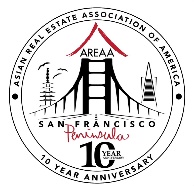                                     PLEASE JOIN 2022 AREAA SF/PEN LEADERSHIP We are looking forward to leading and growing our chapter in 2022 and would like you to join us in the process. We have opportunities for new leaders to serve on our board and committees. 

AREAA SF/PEN Board of Directors has specific responsibilities to the members of the association; however, their essential role is to contribute time, talent, and resources as stewards of AREAA's reputation, stability, and success.  MINIMUM REQUIREMENTS:
•    Any Member in good standing, defined as having all association fees paid, is eligible to be a Board of Director provided such Member meets the following criteria:

•    Membership in good standing prior to the election to the Board.

•    Experienced and currently active in a business capacity in the real estate and real estate related industry in the San Francisco and Peninsula  areas.

•    Experienced and currently active in the Asian American Pacific Islander (AAPI) business community.

•    Has demonstrated a serious commitment to the wellbeing of the AREAA San Francisco /Peninsula Chapter through fundraising, volunteering, or other activity.
                                       2022 LEADERSHIP POSITIONS Double click to check available positions HOW TO APPLY:
Submit the following items to:  Double click BOD Application Template A short biography including your educational background and employment historyA copy of your current professional résumé or curriculum vitaeApplication DEADLINE: September 7, 2021

**If you are interested in joining a committee to be more involved or
If you have any questions regarding application and nomination, please contact Liza Fong at lizafongareaa@gmail.com or Lyman Chao at lyman.allstate@gmail.com  
Asian Real Estate Association of America, San Francisco/Peninsula Chapter is a nonprofit trade organization dedicated to promoting sustainable homeownership opportunities in Asian American and Pacific Islander communities.  